Publicado en Santander el 25/07/2016 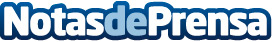 Cantabria destinará 12 millones en ayudas a la industria alimentaria durante el trienio 2019-2018Estas ayudas, que se publicarán en el BOC el próximo día 27, se destinarán a proyectos que se desarrollen entre los años 2016 y 2018Datos de contacto:Nota de prensa publicada en: https://www.notasdeprensa.es/cantabria-destinara-12-millones-en-ayudas-a-la Categorias: Cantabria Recursos humanos Consumo Otras Industrias http://www.notasdeprensa.es